Základní škola a Mateřská škola Vlkoš, příspěvková organizace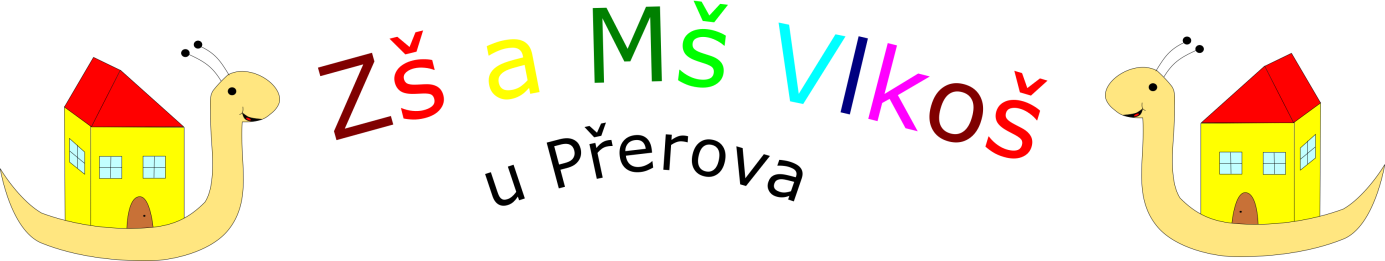 Výroční zpráva o činnosti školy za školní rok 2018/2019Zpracovala: Mgr. Marie Uhlířová1. Základní údaje o škole1.1. Základní škola a Mateřská škola Vlkoš, příspěvková organizaceje zařazena do školského rejstříku jako příspěvková organizace, s právní subjektivitou od 1. 9. 2007, jejímž zřizovatelem je obec Vlkoš. Jedná se o školu, která je organizována jako neúplná, malotřídní s pěti ročníky ve dvou třídách. Název:                                                     Základní škola a Mateřská škola Vlkoš,                                                                    příspěvková organizaceSídlo:                                                       Náves 43, 751 19 VlkošPrávní forma:                                          příspěvková organizaceIČO:                                                        70989362Vyučovací jazyk:                                    českýPředmět činnosti:                                    poskytování základního vzděláváníZřizovatel:                                              Obec VlkošKapacita školy:                                       90 žákůIZO ZŠ:                                                  102 592 870Kapacita ŠD:                                          30 žákůIZO ŠD:                                                 172 103 436Kapacita výdejny:                                  70 žákůIZO výdejny:                                         120 201 518Kapacita MŠ:                                         28 dětíIZO MŠ:                                                107 631 717Ředitel:                                                  Mgr. Marie Uhlířová                                                                  od 1. 8. 2014
                                                                aprobace I. stupeň ZŠŠkolská rada:  – zástupce zřizovatele:  Sobek                          – zástupce rodičů:         Kutálková                          – zástupce pedagogů:   Hana ApoleníkováTelefon školy: 722 315 535 (ZŠ) 722 315 516 (MŠ)E-mail: zsvlkos@seznam.czWeb: www.zsvlkos.cz1.2. Charakteristika školyZákladní škola I. třída – ročník 1., 2. 3. (23 žáků)II. třída – ročník  4., 5. (15 žáků)CELKEM 38 žáků Školní družina:  1 oddělení (30 žáků)Mateřská škola: 1 oddělení   CELKEM 26 dětíVýdejna:  2 výdejní místa1.3. Provoz školyBudova je otevřena od 6:45 do 15:30.Vyučování začíná v 8:00 a končí nejpozději v 15.00.  Provoz školní družiny je od 11:40 do 15:00.Provoz mateřské školy je od 6:45 do 15:30.Mimoškolní činnost (kroužky) probíhá v odpoledních hodinách nejpozději do 18.00 hodin.2. Rámcový popis personálního zabezpečení činnosti školy3. Učební plánŠkolní vzdělávací program pro základní vzdělávání Zelená škola (1. – 5. ročník)Každý vyučující měl pro své předměty zpracovány tematické a časové plány.Pro všechny ročníky byl zpracován  ŠVP (se zaměřením na přírodu a ekologii).4. Výchovně vzdělávací koncepceKoncepce školy byla vytvořena se záměrem nabídnout kvalitní vzdělávání v klidném, přátelském a podnětném prostředí „rodinného“ typu.Vytváření příznivých podmínek pro práci žáků ve škole.Vedení žáků k samostatnosti.Příprava žáků na přechod do plně organizované školy v Přerově.Využívání počítačů a výukových programů ve výuce.Nápravy výukových problémů. Plavecký výcvik pro všechny žáky školy.Volnočasové aktivity ve spolupráci Atlas a Bios Přerov.Účast na kulturních akcích pořádaných školou, OÚ Vlkoš, dalšími spolky.Řešení výchovných problémů s rodiči.Plnění preventivního programu.Ekologická výchova.V rámci mimoškolních aktivit ve spolupráci Atlas a Bios Přerov navštěvovaly děti ve školním roce 2018/2019 tyto kroužky…4.1. Nabídka zájmových kroužků 2018/2019Celkem se činností těchto kroužků účastnilo 35 žáků.Tělesná výchova se uskutečňovala v sokolovně, za příznivého počasí na školní zahradě a na přilehlém hřišti v těsném sousedství školy. Do tří měsíců školního roku (leden - březen) byla zařazena výuka plavání pro všechny ročníky i starší děti z MŠ. Děti obdržely v závěru výuky diplomy s hodnocením své výkonnosti.V oblasti environmentální výchovy žáci pokračovali v úspěšném třídění odpadů do speciálních kontejnerů, celoročním sběru papíru, baterií, elektroodpadu.Dopravní výchovu a pravidla bezpečnosti v silničním provozu si děti procvičily v podzimním a jarním výukovém programu v zařízení ATLAS Přerov, kde také některé z nich získaly průkaz cyklisty.4.2. Zpráva o škole v přírodě ve Sluňákově,       konané dne 10. –14.  6.  2019Zpráva o škole v přírodě (ŠvP) – Sluňákov 2019Místo konání (adresa): Sluňákov – centrum ekologických aktivit města Olomouce, o.p.s., 
Skrbeňská 669/70, 783 35 Horka nad MoravouTermín konání: 10. 6. – 14. 6. 2019 
Vedoucí ŠvP: Hynek Zatloukal
Zdravotník ŠvP: Hana Apoleníková 
Program: Zelený ostrov  

Počet účastníků: 32 žáků 1.- 5. ročníku (6 žáků se ŠvP nezúčastnilo) + 4 pedagogičtí pracovníci Personální obsazení:  4 pedagogové školy  (H. Zatloukal – vedoucí ŠvP, noční dohled, P. Pavlíková, V. Mišunová – pedagogové, H. Apoleníková – zdravotník, pedagog)
Dohled nad žáky byl zajištěn od převzetí po předání dětí po dobu 24 hodin denně po celou dobu pobytu Seznámení zákonných zástupců (ZZ), přihlášky žáků: ZZ byli řádně seznámeni (ZŠ) s podmínkami ŠvP. Na základě vyplněné závazné přihlášky (viz přílohy) obdrželi další pokyny k pobytu a konkrétním aktivitám ŠvP.  

Ubytování, stravování, program: Zajištěno  na základě písemné smlouvy, kterou dodavatel zajistil zákonné požadavky (hygienické normy pro ubytování, stravování a výuku) i částečný program zajištěný lektory.
Ubytování: Škola v přírodě se konala v objektu Sluňákova – centra ekologických aktivit. Ubytování bylo nadstandardní, pokoje v přízemí po třech s vlastním sociálním zařízením, v patře po 2 – 5 se společným (odděleným pro hochy a dívky) hygienickým zařízením (umývárny, WC, sprchy).  K dispozici jsme měli další volné pokoje pro pedagogy a případnou marodku, vlastní učebnu (s projektorem), jídelnu a další zázemí (vnitřní prostory – šatnu, foyer, terasu, travnaté hřiště, ohniště, okolní louky) pro veškeré aktivity. Jedinou nepříjemností byla vysoká teplota v objektu (absence žaluzií a vzhledem k rekuperaci i přímého větrání přes den)
Stravování: Výtečné, zajištěno 5x denně, včetně celodenního pitného režimu (viz jídelníček v příloze)

Doprava účastníků: na základě smlouvy s firmou Pitner
Péče o zdraví účastníků ŠvP: Základní péče byla zajištěna celodenně způsobilou fyzickou osobou – proškoleným zdravotníkem, případně dalšími pedagogy školy.  K dispozici byla vybavená lékárnička  + lékárnička provozovatele objektu (nevyužita). V místě obce provozuje ordinaci praktický lékař pro děti a dorost (nevyužito). Případné úrazy by byly zajištěny záchranným systémem, případně další vážná onemocnění ve FN Olomouc.ŠvP se zúčastnily pouze fyzické osoby, které splnily zákonné podmínky, zejména zdravotní způsobilost. Před začátkem byla provedena instruktáž všech pracovníků. Zákonní zástupci předali posudky o zdravotní způsobilosti + prohlášení o bezinfekčnosti (viz přílohy). Posudky byly předány do ZŠ k převzetí rodiči v případě zájmu. Po celou dobu ŠvP byl veden zdravotní deník (viz příloha), po skončení pobytu byly mailem (+ při převzetí dítěte) ZZ předány informace o zdravotních potížích, které dítě prodělalo. Nespotřebované léky byly rovněž ZZ vráceny.  Kladem je, že žádný účastník neutrpěl úraz. 
Program ŠvP, učební plán: Byl zajištěn lektorovaný program v rozsahu 3 hod dopoledne + 3 hodiny odpoledne (včetně svačin). Lektoři byli zaměstnanci dodavatele s profesionální erudicí (VŠ vzdělání v oborech ekologie, učitelství biologie apod.), mladí a příjemní. Učební plán byl přiměřeně upraven na programový obsah a místní podmínky. Pedagogy byl zajištěn druhý odpolední program a večerní program (viz přílohy).Během školy v přírodě se nevyskytly žádné závažné nedostatky v kázni, drobné byly ihned řešeny.Každý den večer jsme dávali fotografie ze dne pobytu na internet, rodiče byli touto formou informováni.Školu v přírodě hodnotíme velmi kladně, problémem byla velká vedra. Ohlasy mezi dětmi byly velmi dobré.Hospodaření, vyúčtování: Bude provedeno následně po zaslání faktur za pobyt a dopravu. Ve Vlkoši 27. 6. 2019					Mgr. Hynek Zatloukal5. Materiálně technické podmínkyKaždá třída má samostatnou učebnu v 1. patře. V důsledku zvýšeného počtu žáků ve 2. ročníku byl tento ročník vyučován samostatně a 3. ročník také samostatně ve vyučovacích hodinách ČJ a M, ostatní vyučovací hodiny byly spojovány. 1. ročník byl vyučován v samostatné učebně v českém jazyce a v matematice. V ostatních předmětech byla výuka realizována ve spojení s 2. ročníkem. Další ročníky 3., 4. a 5. ročník byly vyučovány rovněž jako spojený ve výchovách. Místnost třídy pro čtvrtý a pátý ročník je vybavena 9 moderními počítači. Všechny školní počítače jsou nyní připojeny k internetu a jsou využívány žáky v hodinách a také pedagogy při přípravě na vyučování. Strava byla do školy i nadále dovážena ze zařízení školního stravování v Chropyni.Dále plánujeme pokračovat v postupné modernizaci prostor a zařízení v základní škole i v mateřské škole.6. Další vzdělávání pedagogických pracovníkůV rámci DVPP proběhlo následující vzdělávání:Vychovatelka ŠD -   školení Logika a hry Učitelky ZŠ a MŠ:matematická pregramotnostmatematická gramotnostčtenářská gramotnostinkluze APIVlogopedietvoření v školní družiněprávní aktualizacereforma financování ve školství7. Plnění plánu práce7. 1. ZŠUčitelé podporovali aktivitu žáků a učili je samostatně, tvořivě a iniciativně pracovat. Pedagogové se ve své práci zaměřili na vytváření mravních hodnot, podporování sebedůvěry a na přípravu pro praktický život tak, jak jej žáci denně poznávají na vesnickém prostředí, na utužování vazeb k přírodě i svému sociálnímu okolí a na seznamování žáků s lidovými zvyky a s tradicemi předků. Vyučující pracovali podle zpracovaných tematických plánů pro jednotlivé ročníky, které využívali a operativně přizpůsobovali v průběhu celého školního roku.Měsíční a týdenní plány práce, aktuální informace a změny v legislativě byly průběžně posílány ped. pracovníkům na jejich osobní emaily, byly plněny a na základě formálních i neformálních porad přizpůsobovány konkrétním situacím.Jako velmi přínosné se ukázalo využití interaktivní tabule ve výuce.  Učitelky zpestřovaly žákům výklad učiva nebo jeho procvičování interaktivními materiály. Vyučování se stalo pro žáky zajímavějším a nové učivo si lépe zapamatovali.Ocenění našich žáků ve školním roce 2018/2019

Krajské kolo soutěže „Bible a my“ - 1. místo Eliška Kutálková


Za prezentaci naší školy děkujeme.7. 2. Školní družinaZpráva o školní družiněKapacita: 		30 žákůZpracovala: 		Hana ApoleníkováZákladní škola a Mateřská škola Vlkoš, příspěvková organizace, Náves 43/7, 751 19 VlkošZpráva o školní družiněDatum: 20. 6. 2019Kapacita: 30 dětíZpracovala: Hana ApoleníkováČinnost školní družiny navazuje plynule na konec vyučování a její provoz končí každý den v 15. 00 hodin. Věkové zastoupení žáků je od první do páté třídy.Kapacita ŠD je max. 30 žáků. Od začátku školního roku je do ŠD přihlášeno 30 žáků.K 25. únoru byly odhlášeny dvě děti z důvodu přestupu na jinou školu.V letošním školním roce jsme ve školní družině zahájili celoroční hru „Vesmírné putování“. Odhalovali jsme tajemství vesmíru nejen na základě vědeckých poznatků, ale i zábavnou a prožitkovou formou. Cílem těchto aktivit bylo přirozenou cestou rozvíjet zvídavost žáků, jejich touhu po objevování nového a objasňování neznámého, probouzet zájem žáků o vědu, upevňovat jejich smysl pro spolupráci a rozvíjet osobnost každého žáka. V září jsme hru zahájili výcvikem kosmonautů. Každý z nich si vyrobil svůj Galaktický zápisník a přilepil svůj autoportrét do naší rakety, zkoušeli jsme různé hry s vesmírnou tématikou, vyráběli rakety a raketky, s foukacími raketami uspořádali závody. V říjnu jsme s amatérským astronomem pozorovali večerní oblohu hvězdářským dalekohledem. V rámci oslav 100. výročí naší republiky jsme pátrali po známých československých osobnostech. V prosinci jsme zkoumali Měsíc. Děti se naučily poznávat fáze Měsíce, zpracovaly je v malé animované knížce a také si je vyrobily z perníku. V lednu nás navštívili dva mimozemšťané, kteří se rozhodli prozkoumat život u nás na Zemi. Také jsme uskutečnili průlet Sluneční soustavou – děti ve skupinkách vyhledávaly a zaznamenávaly informace o jednotlivých planetách, potom si vyrobily jejich modely technikou kašírování. V únoru jsme si zařádili na nesmírně vesmírném karnevale. Podařilo se nám objevit i pár nových planet například Fotbalovou planetu, Kartosvět, Duhovou nebo Jurskou planetu, Kokisvět a další. Nezapomínali jsme ani na jarní přírodu kolem nás, každý den jsme pátrali a objevovali nové jarní kytky, vyráběli výrobky s jarní tématikou, formou pokusů jsme zjišťovali, co se děje se semínky než vyklíčí, na improvizované záhonky jsme vyseli hrášek, mrkev a ředkvičku. V dubnu jsme si povídali o velikonocích, barvili vajíčka a taky se zamýšleli nad tím, zda je nebo není možné, abychom potkali mimozemšťana a jak bychom se zachovali, kdybychom nějakého potkali. V květnu jsme pro maminky vyráběli vesmírné šperky z nově objevených vesmírných kamenů a také nacvičili krátké pohybové vystoupení ke Dni matek. Naše vesmírné putování jsme zakončili velkou pátrací hrou a vesmírným jarmarkem.Ve školní družině se nám pracovalo dobře, starší děti se snažily při hrách, pokusech i vyrábění pomáhat mladším a příjemné prostředí přispívalo k pohodě při práci, odpočinku i7. 3. MŠDruh a typ MŠ:      Celodenní MŠ – 1 oddělení, počet dětí - 26Školní rok byl zahájen 1. 9. 2018. Provoz mateřské školy byl od 6.45 do 15.30 hodin. V mateřské škole pracovaly dvě pedagogické pracovnice a jedna provozní pracovnice.Složení dětí ve třídě: heterogenní.Koncepce mateřské školy:Poskytovat dětem pomoc při přechodu z  intimní skupiny rodiny do širší společnosti, vytvářet bohaté sociální vazby mezi dětmi, učit děti komunikovat, naslouchat, projevovat vlastní názory,učit děti toleranci, vážit si vlastního zdraví, usilovat o osobnostní vývoj dítěte a zlepšovat cíleně jejich zdatnost, zaměřovat pozornost na nejstarší věkovou skupinu – příprava na ZŠ.Pedagogické pracovnice pracovaly na základě Školního vzdělávacího programu „Most přes řeku života“.Zpráva o činnosti mateřské školy za školní rok 2018/2019Datum: 		28. 6. 2019Kapacita MŠ:	25 dětíZpracovala: 		Ing. Alena PackováZákladní škola a Mateřská škola Vlkoš, příspěvková organizace, Náves 43/7, 751 19 VlkošZpráva o činnosti mateřské školy za školní rok 2018/2019Datum: 		28.6.2019Kapacita MŠ:    	28 dětíZpracovala:  		Alena PackováSložení třídyMateřskou školku Vlkoš ve školním roce 2018/19 navštěvuje 25 dětí, z toho je 18 chlapců a 7 děvčat. V letošním roce odchází do ZŠ 10 předškoláků, z nichž jsou dva chlapci s odloženou školní docházkou a 1 dívka požádala o odklad školní docházky.Dětí ve věkové kategorii 4-5 let je celkem 6, dětí ve věku 2-4 roky je 8.Spolupráce s rodiči V letošním roce byla spolupráce velmi dobrá. Rodiče projevovali zájem o dění ve školce. Pravidelně byli informováni o činnostech s dětmi i o připravovaných akcích. Případné potíže s chováním dětí byly konzultovány s rodiči a byla vždy hledána shoda v přístupu k dítěti. Kdykoliv po dohodě s učitelkou mohli rodiče zavítat do školy, mít jakoukoliv připomínku nebo dotaz týkající se jejich dítěte, práce učitelek atd. Rodiče se většinově zúčastňovali všech školních akcí a aktivně se zapojili do sběru papíru, Rodiče podporovali děti ve všech potřebách plynoucích ze školních aktivit (např. příprava masek na školní karneval, …)Adaptace dětíAdaptační období děti díky individuálnímu přístupu postupně zvládly. S adaptací dvouletých dětí významně pomohla asistentka pedagoga. Výhodou smíšeného oddělení také je, že starší děti můžou pomoci mladším kamarádům jak v sebe obslužných činnostech, tak při hrách. Mladší děti vidí a následují vzor. Vzdělávací nabídka. Vzdělávání dětí probíhalo v souladu s programem Mateřské školy s názvem „Most přes řeku života“, který splňuje požadavky RVP. Vzdělávací nabídka je uspořádána do 10 integrovaných bloků, které jsou dále rozvedeny do dílčích témat a podtémat. Nabídkou různých pestrých činností se naplňovaly očekávané výstupy ze všech oblastí RVP – biologické, psychologické, interpersonální, sociálně-kulturní a environmentální. Na závěr každého tematického celku proběhla evaluace, na jejíž výsledky navazovala další vzdělávací činnost.Pro děti byla zvlášť zajímavá témata o přírodě, své znalosti si mohly ověřovat přímým kontaktem a pozorováním během vycházek kolem zahrádek, u rybníka, do polí i při návštěvách v rodinách (pozorování domácích zvířat). Průběžně jsme sledovali intelektuální rozvoj a pokroky ve vývoji u každého dítěte. Do školky byly nově pořízeny hračky  a pomůcky pro polytechnickou výchovu, o které děti projevují velký zájem. Školní zahrada byla vybavena novými lanovými chodníky a domečkem pro nejmenší děti. Bylo revitalizováno pískoviště jeho zakrytí i zastínění.Některé dětí mají problémy se správnou výslovností, proto byl této oblasti věnován dostatek času a byl kladen důraz na správný řečový projev dětí v průběhu všech činností. Obě učitelky absolvovaly logopedické školení. V rámci řízené činnosti byly s dětmi procvičovány a uvolňovány mluvidla, formou her a říkanek.Záměrem učitelek bylo vytvořit přátelskou atmosféru a vzájemnou důvěru, která děti pozitivně ovlivňuje. Výchovný proces byl přizpůsoben individuálním a vývojovým potřebám dětí, byl jim poskytován dostatek prostoru k osobnímu projevu. Děti byly vedeny k rozvinutí svým nejlepších vlastností a dovedností a učily se zvládnout obtíže, které běžný život někdy přináší.Akce Mateřské školy během školního roku 2017/2018Zážitkový stan -  pořad o vesmíruNávštěva na cvičišti psů a ukázka psích dovednostíNávštěva místního kravínadivadlo v Chropyni, celkem 5 představenípodzimní vycházka do Olšiček a stavby z přírodninvystoupení pro seniory v sokolovněprogram zubní prevence s panem Forejtem, celkem 5 návštěv v průběhu školního rokupřed plavecký kurz celkem 10 lekcí v Přerověmaškarní karneval v prostorách MŠnávštěva v dílně LIPKA Vlkoš a výroba skleněného ptáčka školní výlet do dětského zábavního areálu KROKODÝLEK Olomouc3 týdenní praxe dvou studentek 1 ročníku SPGŠ Přerovrozloučení s předškoláky v rámci Dne otcůAkce MŠ ve spolupráci se Základní školouvánoční výstava v tělocvičně školynávštěva 1. třídypřehlídka hasičské techniky a výstroje a výzbroje hasičů z PřerovaAkce MŠ ve spolupráci se Základní školou a rodičisběr papírurozsvěcení Vánočního stromu s vystoupením dětí v areálu školního dvorasetkání ředitelky ZŠ a rodičů předškolákůsetkání ředitelky, učitelů a členů školní radybesídka ke Dni matek v místní sokolovněDen otců a plnění úkolů na školní zahradě téma: „VESMÍR“výlet do Olšiček – akce myslivců, ukázky dravců, zbraní a trofejí, vyprávění o zvířatech žijících v krajiněAkce MŠ ve spolupráci s rodičipodzimní tvoření - dýňová strašidlaMikulášská nadílkaKoledování ve vsivelikonoční tvoření – výroba mobilního závěsu slepička s kuřátkyVšechny akce proběhly v přátelském duchu a přinesly zábavu i nové dovednosti a poznatky. Fotodokumentace z akcí je na stránkách školy na www.zsvlkos.cz8. Údaje o zařazování žákůV tomto školním roce navštěvovalo:základní školu 38 žáků, dívek a chlapců. 2 žáci z Věžek, 36 žáků z Vlkoše. mateřskou školu 26 dětí, dívek a chlapců. 2děti z Věžek, 21dětí z Vlkoše, 1 dítě z Přerova2 děti z Bochoře Počty žáků na konci školního roku:K letošnímu zápisu v ZŠ se dostavilo 11 předškoláků (3 dívky, 8 chlapci). Všichni byli přijati k základnímu vzdělávání.V MŠ se k zápisu dostavilo 6 dětí (4 dívky, 2 chlapci). 6 dětí bylo přijato k předškolnímu vzdělávání.Z 5. ročníku odešlo 8 žáků - do 6. ročníku na plně organizovanou školu v Přerově ZŠ Trávník . 9. Přehled o výsledcích vzděláváníZáškoláctví a neomluvené hodiny nebyly v tomto školním roce řešeny. Na škole nebyla udělena snížená známka z chování. Nevyskytly se závažnější problémy. Pochvaly třídního učitele byly uděleny za aktivitu a pomoc ve třídě.Na víceletá gymnázia přijato: V tomto školním roce pokračovala v souladu se školním vzdělávacím programem v 5. ročníku výuka informatiky. Žáci se seznamovali s prací na počítačích a naučili se pracovat s textovým editorem, grafickým programem, a také vyhledávat informace na internetu. Byli také poučeni o nebezpečí, které je spojeno s využíváním počítačové techniky a internetu.10. Školní prevence negativních jevůV tomto školním roce pracoval v naší škole jako preventista od 1. 9. 2018 Mgr. Hynek Zatloukal. Hodnocení PPŠ za rok 2018/2019Datum: 		29. 6. 2019Zpracoval:		Mgr. Hynek ZatloukalPreventivní plán školy (dále jen PPŠ, dříve Minimální preventivní program – MPP) je dokument naší školy postihující základní strategii prevence sociálních patologií. Naše škola připravuje a realizuje PPŠ, který vychází z metodických pokynů MŠMT, potažmo z metodických doporučení Pedagogicko-psychologické poradny (PPP) Olomouc, pracoviště v Přerově.  Cíle PPŠ zaměřené na prevenci společensky nežádoucích jevů jsou dlouhodobé, v průběhu školního roku 2017/2018 byly splněny a v dalších školních letech budeme na jejich výsledky dále navazovat.V tomto školním roce jsme neřešili žádné závažné kázeňské přestupky. Drobné přestupky byly vyřešeny prostřednictvím skupinové práce ve třídě a skupinách, a individuální práce, formou domluvy, pohovorů s konkrétními žáky, případně rodiči žáka, monitoringem dané situace. Důraz byl kladen na nastavení primární prevence již v momentě rizika. Škola spolupracovala s okresní pedagogicko-psychologickou poradnou v Přerově, s níž byl konzultován individuální plán žáků s doporučenou integrací.
V průběhu školního roku byla žákům k dispozici nástěnka prevence s informacemi a schránka důvěry, která byla využita minimálně. 
Škola se podílela na kvalitním trávení volného času dětí nabídkou a) volitelného předmětu – náboženství – p. Matlochová,b) zájmových kroužků:- keramika – pro žáky 3. - 5. ročníku – p. Hrdličková (Atlas Přerov)Klub logiky a her 1-5.ročník Apoleníková, Anglický kroužek 1.,2.ročník Packová
V zimě se školáci a předškoláci zúčastnili plaveckého výcviku v Přerově.Naše škola zaměřila v rámci prevence na zvýšení bezpečnosti dětí. V minulém období byl instalován videotelefon, který monitoruje vstup pro žáky a veřejnost a zvyšuje zabezpečení proti vniknutí a pohybu cizích osob v prostorách školy. Personální zabezpečení je realizováno školnicí při vstupu do školy, budova je po celý den uzamčena.  Žáci byli měsíčně poučováni o chování a bezpečnosti, zejména při vstupu do školy a o chování při pohybu cizích osob v budově,o bezpečnosti v silničním provozu,o chování v prostorách školy a při akcích mimo školuLetos se naše škola zaměřila v rámci prevence především na zvýšení bezpečnosti dětí, na zlepšení zabezpečení proti vniknutí a pohybu cizích osob v prostorách školy. Žáci byli měsíčně poučováni o chování a bezpečnosti při vstupu do školy a o chování při pohybu cizích osob v budově.Údaje o aktivitách a prezentaci školy na veřejnosti1. V rámci projektů, které jsou součástí Školního vzdělávacího programu ,,Zelená škola‘‘
PROJEKTYZáříDrakiáda – 22.9.Sběr papíruChropyně – divadlo pro MŠProjekt Edison a jeho realizace. Projekt proběhlt ve dnech 17.9.  – 21.9. 2018- Tři zahraniční stážisté( Jordánsko, Indie a Grutie)  prezentovali své země pro žáky naší školu.  Hostitelské rodiny  -  Sotorníkovi, Kutálkovi a Sobkovi. Překlad zajistí paní učitelka Pavlíková a Packová.ŘíjenPodzimní tvoření, dýňové odpoledne – akce s rodiči dětí z MŠ 12.10.Záložka do knihy – projekt - spolupráce se ZŠ Vlkovce SlovenskoBible a my – soutěžDopravní výchova Atlas – Bios – teoretická částListopadPředvánoční výstava  - soutěž o nejkrásnějšího andělRozsvěcení vánočního stromečku.ProsinecMikuláš ve škole 5.12.Vánoční tvořeníPosezení u stromečku a koledování po vesnici LedenKurz plavání (do 8. března)Soutěž Nakresli tři králeÚnorKarneval v ŠDKurz plaváníŠkolní kolo recitační soutěže.BřezenProjekt ke dni učitelů – Den naruby Školní ples 17.3.Dopravní výchova + doprovodné programy Muzeum Přerov DubenNoc s Andersenem Den zdraví – projekt Den Země 21.4.Hasiči – prevence KvětenOlympijský víceboj Den matek – slavnostní vystoupení 19.5.Sběr papíru 4.-14.5. ČervenMDD – den dětí  BIOS a Atlas Přerov, 1.6. Škola v přírodě Fotografování dětí.Ukázka dravých ptáků Zahradní slavnost ke Dni otců  – opékání špekáčků 23.6.Výlet do Kroměříže 27.6.Slavnostní ukončení šk. roku 2. Další Karneval ve školní družině. Program Buďme kamarádi – školní prevence šikany 15.3.Škola naruby – projekt ke Dni učitelů – 1. 4.Beseda s panem režisérem Podolským 19.4Den dětí v Bios Přerov – 1. 6. Dopravní výchova – Atlas Přerov – 1. 6.3. Soutěže, kterých se žáci letošní školní rok zúčastnili:Matematický klokan – kategorie Klokan (4. a 5. ročník) a Cvrček(2. a 3. ročník).Pythagoriáda – žáci 5. ročníku Olympijský víceboj – dlouhodobá sportovní soutěž Recitační soutěž Poznej svou Bibli – 1. Místo v celostátním kole – E. Kutálková.Žáci školy se zúčastnili mezinárodního projektu Záložka – výroba záložek a jejich výměna s žáky ze Slovenska. Projekt Edison.Průběžné sledování konkrétních podmínek a situace ve škole, spolupráce pedagogů, pohovor s některými problémovými žáky z hlediska chování k dospělým, ke spolužákům a uplatňování různých forem a metod, výhoda, že jsme škola „ rodinného typu‘‘, nám pomohlo včas zachytit negativní jednání nebo negativní ovlivňování dalších žáků.I v příštím roce se budeme snažit navázat na letošní výsledky.11. Údaje o výsledcích provedených inspekcí a kontrol V tomto školním roce neproběhla kontrola školní inspekcí. Dále jen běžné bezpečností požární kontroly a revize.12. Spolupráce s OÚ, školskou radou, spolky a zájmovými sdruženímiSpolupráce se zřizovatelem probíhala v těchto bodech: seznamování se vzděláváním a vizí školy seznámení s personálním obsazením školyspolupráce při přípravě návrhu rozpočtu předávání základních dokumentů a informací konzultace v oblasti účetnictví a inventarizace majetkuprojednávání oprav a modernizace budovy školy projednávání provozních záležitostí.Spolupráce se školskou radou:projednávání a schvalování školního řáduaktualizace školního vzdělávacího programu  - návrhyseznamování s personálním obsazením školySpolupráce s Atlas Bios Přerov:Zajišťování volnočasových aktivit dětíŽáci školy navštěvují pravidelné cvičení místního Sokola, hrají fotbal v FK Vlkoš a zapojují se do akcí pořádaných místními spolky. Rodiče i ostatní návštěvníci školy jsou informováni o dění ve škole a o organizaci vyučování informačními vývěskami na nástěnkách školy a také prostřednictvím pravidelně aktualizovaných webových stránek školy a facebooku. Rodiče, a také senioři jsou pravidelně zváni na akce pořádané školou.Již tradičně děti základní i mateřské školy společně vystoupily v pásmu při rozsvěcení vánočního stromu a na besídce ke Dni matek, kde sklidily zasloužený potlesk. Velký úspěch měl i Den otců, který proběhl v rámci slavnostního setkání na školní zahradě. Žáci se svým vystoupením rovněž potěšili všechny na výroční schůzi seniorů.Pro budoucí prvňáčky byla organizována návštěva v 1. třídě, v rámci zápisu pak měli i jejich rodiče možnost si prohlédnout prostory školy, setkat se s pedagogy a seznámit se s učebnicemi, podle kterých se budou děti učit.V tomto školním roce proběhl další ročník školního plesu, který organizovali rodiče a přátelé školy za pomoci pedagogů a žáků. Naši žáci zatančili slavnostní polonézu. Akce měla velký úspěch a přinesla škole i školce nemalé finanční prostředky do rozpočtu. Tyto budou, jako každý rok, použity na úhradu dopravy na akce školy a na částečnou úhradu plaveckého výcviku, úhradu školních pomůcek. V době prázdnin je uzavřeno veřejnosti dětské hřiště v areálu školní zahrady vzhledem k trvajícím opravám.  Škola využívá umělou plochu tenisového kurtu a rovněž venkovní hřiště Sokola Vlkoš k tělovýchovným aktivitám v průběhu školního roku.13. Přímé náklady na vzdělání z prostředků MŠMTFinanční prostředky na všechny neinvestiční výdaje tj. platy, OON a ONIV byly poskytovány z MŠMT prostřednictvím Krajského úřadu Olomouckého kraje, odboru školství, mládeže a tělovýchovy, oddělení financování školství, Jeremenkova 40a, 779 11 Olomouc. V roce 2017 byly tyto prostředky zcela vyčerpány. 13.1. Příspěvek na provoz z prostředků obceNáklady na provoz školy představují především provozní náklady, a to zejména náklady na spotřebu energie, opravy a udržování, mzdové náklady, služby a odpisy. Výnosy tvoří především příspěvek na provoz od zřizovatele, úroky z účtu, tržby za úplatu od rodičů mateřské školy.14. Zapojení školy do rozvojových a mezinárodních projektůŽáci školy se zúčastnili mezinárodního projektu Záložka – výroba záložek a jejich výměna s žáky ze Slovenska.Projekt Edison a jeho realizace. Projekt proběhl ve dnech 17.9.  – 21.9. 2018- Tři zahraniční stážisté( Jordánsko, Indie a Grutie)  prezentovali své země pro žáky naší školu.  Hostitelské rodiny  -  Sotorníkovi, Kutálkovi a Sobkovi. Překlad zajistí paní učitelka Pavlíková a Packová.15. Zapojení školy do dalšího vzdělávání v rámci celoživotního učeníZapojení do projektu APIV  - inkluzivní vzdělávání.16. Školou předložené a realizované projekty financované z cizích zdrojůV tomto školním roce byl realizován projekt Šablony Vlkoš 22 a byl ukončen k 31.12.2018 Od ledna 1.1.2019 začíná další pokračování šablony  - Vlkoš 63 Recyklohraní, Ovoce do škol.17. Vlastní hodnoceníKonkrétní cíle:- dodržovat Úmluvu o právech dítěte- nadále zlepšovat klima školy- zlepšovat psychohygienické podmínky- věnovat se talentovaným a integrovaným žákům- zaměřovat se na rozvoj využití výpočetní techniky- zaměřovat se na rozvoj estetického cítění žáků- rozvíjet komunikativní schopnosti v cizím jazyce- vést žáky k ochraně životního prostředí- prohlubovat a uvádět v činnost nové formy výchovy a vzdělání- pokračovat v boji proti drogám, násilí a šikaně- zlepšovat materiálně - technické vybavení- prohlubovat spolupráci s veřejnostíCo se podařilo:dobrá úroveň pedagogických pracovníků, kteří zvládají složité podmínky výuky ve spojených třídáchvytvoření dobrého kolektivu pedagogů  kvalitní příprava na přechod žáků na 2. stupeň  každý pedagogický pracovník má k dispozici svůj vlastní přenosný počítač – příprava výukových programů – zkvalitnění výukydostatečné finanční zajištění školy od zřizovatele, výsledek hospodaření školy je vždy kladnýškola je příjemné a přátelské prostředí podnětné pro výchovu a vzdělávání dětí i pro klidnou práci všech zaměstnancůpro žáky s SVP jsou vypracovávány individuální vzdělávací plány, rovněž také pro žáky nadané, plány jsou pravidelně vyhodnocovány – spolupráce s PPP v Přerovědobrá informovanost rodičů i veřejnosti: internetové stránky školy jsou pravidelně aktualizoványmožnost přípravy na výuku cizího jazyka již od první třídy  (kroužky)bohatá nabídka akcí v průběhu celého školního roku, která zahrnuje kulturu, prevenci sociálně – patologických jevů, pohybové a hravé aktivity, výchovu ke zdravému životnímu stylu aj.projektové dny se zapojením veřejnostipravidelné hodnocení výsledků výchovy a vzdělávání a konzultace s rodiči (pedagogické rady, třídní schůzky a konzultace o prospěchu a chování)spolupráce s veřejností (OÚ, kluby, spolky a sdružení v obci)nabídka ŠD a volnočasových aktivit ((kroužků) je pro děti zdarmamožnost pobytu žáků na školní zahradě v době hlavní přestávky18. ZávěrNaše priority:- účinné demokratické vedení školy, týmové řízení- vedení školy motivuje, vytváří podmínky pro práci, řídí rozvoj školy- existuje strategie, plánování- jsou jasné kompetence, odpovědnost- probíhá účinné hodnocení a kontrola- škola se orientuje na žáka, na služby pro žáky, rodiče a veřejnost- výuka se přizpůsobuje potřebám žáků- využíváme nové formy a metody práce- škola podporuje aktivitu a tvořivost žáků i pedagogů- ve škole udržujeme stanovenou disciplínu, morálku a systém hodnot- zlepšujeme podmínky pro relaxaci žáků i učitelů- škola podporuje DVPP- interakce učitel - žák - rodič má dobrou úroveňNa co se zaměříme:dovybavit školní třídy a chodby školy novými pomůckami a novým nábytkem setrvat u prohlubování návyku odpovědnosti u žáků využití zahrady pro výuku za příznivého počasí zajištění úplné kvalifikovanosti všech pedagogůZdroje: MPP, přehled akcí, zprávy z akcí, hospitace, podklady učitelů, záznamy z pedagogické rady.Pedagogičtí pracovníci byli seznámení s výroční zprávou na pedagogické radě 30. 8. 2019Výroční zpráva byla schválena školskou radou dne: 13. 10. 2019Ve Vlkoši dne 13. 10. 2019			Mgr. Marie Uhlířová, ředitelka školyPočet pracovníků celkem  10Počet učitelů  6Počet vychovatelů ŠD  2Počet provozních zaměstnanců  2Pedagogičtí pracovníciFunkceÚvazekStupeň vzdělání AprobaceMgr. Uhlířová ředitelka1,00VŠ1. st ZŠMgr. Pavlíkováučitelka1,00VŠ1. st ZŠp. Apoleníkovávychovatelka0,6středoškolskévychovatelkaMgr. Zatloukalučitel1,00VSSpeciální pedagogp.Packováučitelka1,00SPgŠUčitelství pro MŠp. Zoubkováučitelka1,00SPgŠPedagogické lyceum MŠMišunováučitelka1,00SPgŠ+ Bc studiumSociální pedagogikaMgr.PackováVychovatelka0.4VSUčitelství 1.stup.Ostatní pracovníciFunkceÚvazekp. Vaňková (ZŠ)školnice1,00výdej stravy0,20p.Bednaříková (MŠ)školnice0,70výdej stravy0,30Kroužek keramiky (1. – 5. ročník) – HrdličkováPondělí od 14:00 do 15:30 ve třídě ZŠAngličtina (1. a 2. ročník) – Mgr. PackováStředa od 12:00 do 13:00 ve třídě ZŠVeselá věda          Mgr. Packová Středa od 13:30 do 15:00Klub Logiky a her (4.,5.roč.)   ApoleníkováČtvrtek 13:30 – 15:00Ročník1.2.3.4.5.Počet žáků105878Výchovná opatřeníVýchovná opatřeníVýchovná opatřeníVýchovná opatřeníVýchovná opatřeníVýchovná opatřeníVýchovná opatřeníVýchovná opatřeníVýchovná opatřeníVýchovná opatřeníVýchovná opatřeníročník1.1.2.2.3.3.4.4.5.5.ročník1. pol.2. pol.1. pol.2. pol.1. pol.2. pol.1. pol.2. pol.1. pol.2. pol.Pochvala0001020300Napomenutí TU0000000000Důtka TU000010000Důtka ŘŠ0000000000Přehled prospěchuPřehled prospěchuPřehled prospěchuPřehled prospěchuPřehled prospěchuPřehled prospěchuPřehled prospěchuPřehled prospěchuPřehled prospěchuPřehled prospěchuPřehled prospěchuročník1.1.2.2.3.3.4.4.5.5.ročník1. pol.2. pol.1. pol.2. pol.1. pol.2. pol.1. pol.2. pol.1. pol.2. pol.Prospěl s vyznamenáním101044886666Prospěl0011001122Neprospěl0000000000z pátého ročníkugymnázia zřiz. krajem0soukromá gymnázia0církevní gymnázia0Základní škola a Mateřská škola Vlkoš, příspěvková organizaceNáves 43,  751 19  VlkošIČO70989362Tel: 722 315 535 ZŠ722 315 516 MŠE-mailzsvlkos@seznam.czWebwww.zsvlkos.czŘeditelka školyMgr. Marie UhlířováMetodik prevenceMgr. Hynek ZatloukalVýchovný poradceMgr. Petra Pavlíková